第07课 回忆我的母亲【提升训练】一、选择题1．下列句子没有语病的一项是（    ）A．当我发现了中国革命的正确道路时，便加入了中国共产党。B．我将继续尽忠于我们的民族和人民，尽忠于我们的民族和人民的希望——中国共产党，使和母亲同样生活着的人能够过快乐的生活。C．佃户家庭的生活自然是艰苦的，可是因为由于母亲的聪明能干，也勉强过得下去。D．我的祖父是一个中国标本式的农民，到八九十岁还耕田不可。2．下列选项中，每对加点字的读音都相同的一项是（    ）A．佃农/细长    勉强/弱肉强食    要塞/阻塞B．私塾/熟悉    啜泣/不辍劳作    溃退/匮乏C．床铺/铺床    周济/人才济济    逃窜/撺掇D．挑水/挑逗    姓任/任劳任怨    歼灭/纤细3．下列加粗字注音完全正确的一项是（    ）A．不辍（chuò）    勉强（qiáng）    B．外甥（shēng）    祖籍（jì）C．规律（lù）      溺死（ nì）    D．劳碌（lù）       慰勉（wèi）4．下列文学常识表述有误的一项是（    ）A．依照记叙、描写、抒情、议论、说明五种表达方式可以把文章大致分为记叙文、议论文、说明文。B．四种文学样式分别是小说、散文、诗歌、戏剧。C．小说的三要素是人物、情节、矛盾冲突。其中小说的情节可以分为开端、发展、高潮、结局四部分。D．朱德的《回忆我的母亲》是一篇散文，文章在平实朴素的表述中，饱含着作者对母亲的深情。5．下列句子标点运用错误的一项是（     ）A．母亲把饭煮了，还要种田，种菜，喂猪，养蚕，纺棉花。因为她身体高大结实，还能挑水挑粪。B．母亲亲手纺出线，请人织成布，染了颜色，我们叫它“家织布”，有铜钱那样厚。C．我家是佃农。祖籍广东韶关，客籍人，在湖广填四川时迁移四川仪陇县马鞍场。D．有的季节里，我上午读书，下午种地；一到农忙，便整日在地里跟着母亲劳动。6．下列加点字的注音完全正确的一项是（     ）A．踱步（duó）    勉强（qiáng）    随声附和（hé）B．迁徙（xǐ）     投奔（bèn）      宽厚仁慈（cí）C．惩罚（chéng）  周济（jǐ）        任劳任怨（yuè）D．溺死（nì）     衙门（yǎ）       不辍劳作（chuò）7．下列句子中没有语病的一项是（   ）。A．在胶片行业面临被新技术颠覆的时期，富士胶卷经历了最艰难的裁人，传统业务收缩，进而开始了新业务的探索。B．北京大学写给2017年自主招生初审未通过考生的一封信，让无数人感到了一所大学的精神和情怀。C．不可否认，武侠小说、功夫影片为推广、宣传武术发挥了巨大作用，但也把传统武术推到了神乎其神的境地。D．临沂市政府加大对道路建设的投资力度，2017年初，双岭高架路建成通车，大大减轻了东西方向的交通问题。二、填空题8．文学常识填空。《回忆我的母亲》是伟大的无产阶级革命家________________写的一篇追述钟太夫人一生事迹的________________（体裁）。9．《回忆我的母亲》下列语句语言平实如话，字里行间饱含深情，仔细阅读，体会其中蕴含的情感。（1）这类地主富人家看也不看的饭食，母亲却能做得使一家人吃起来有滋味。 __________ （2）母亲生我前一分钟还在灶上煮饭。  ______________10．说说下列加点词语的表达作用。（1）从我能记忆时起，总是天不亮就起床。答：____________________________________________________________（2）我到四五岁时就很自然地在旁边帮她的忙。答：____________________________________________________________三、字词书写11．改正下列加点字的拼音或书写的错误。溺死（ruò）（______）   不辍（zhuì）（______）  劳碌（lǜ）（______）细农（diàn）（______）  私熟（shú）（______）   任劳任愿（______）12．根据拼音写出汉字。（1）母亲同情贫苦的人——这是朴素的阶级意识，虽然自己不（fù）（yù）___________，还周济和照顾比自己更穷的亲戚（2）她对穷苦农民的同情和对（wéi）（fù）（bù）（rén）_______者的反感却更强烈了。（3）那时乡间豪绅地主的欺压，衙门差役的（hèng）（mán）_______，逼得母亲和父亲决心（jié）（yī）（suō）（shí）_________培养出一个读书人来“支撑门户”。（4）母亲现在离我而去了，我将永不能再见她一面了，这个（āi）（tòng）_____是无法补救的。13．给加点字注音。不辍（________）  慰勉（________）  劳碌（______）   勉强（______）  周济（_______）溺死（________）  祖籍（________）  竭力（______）   佃农（______）  妯娌（_______）14．选择正确的词语填空。悲伤      悲惨（1）在（________）的情况下，我们一家人哭泣着连夜分散。 （2）懦夫让自己变得懦弱，英雄则令自己勇敢，让豪迈的性情抹去一切（________）吧！哀痛      悲痛（3）得到母亲去世的消息，我很（________）。 （4）我将永不能再见她一面了，这个（________）是无法补救的。四、基础知识综合15．阅读下面的语段，完成后面小题。母亲在家庭里极能任劳任yuàn。她性格和蔼，没有打骂过我们，也没有同任何人吵过架。因此，虽然在这样的大家庭里，长幼、伯叔、妯娌相处都很和mù。母亲同情贫苦的人——这是朴素的阶级意识，无论自己不富裕，还周济和照顾比自己更穷的亲戚。她自己是很节省的。父亲有时吸点旱烟，喝点酒；母亲管束着我们，不允许我们染上一点。母亲那种勤劳俭朴的习惯，母亲那种宽厚仁慈的态度，至今还在我心中留有深刻的印象。（1）请给语段中加点的字注上汉语拼音或根据拼音写汉字。任劳任yuàn（_____）    和蔼（_____）     妯娌（____）   和mù（____）   （2）语段中破折号的作用是_____。（3）语段中有一处语病，请找出来并加以修改。_____。五、语言表达16．解释下列词语。（1）好劳动（2）周济：（3）任劳任怨:（4）为富不仁：（5）聊叙：17．给下列句子排序最恰当的一项是(　　)①建设书香型校园，鼓励学生们读经典的书。②一所学校可能简陋贫乏，但只要有能为我们敞开世界之窗的书，那么，就足以称得上是学校。③真正的教育一定是有利于启迪学生智慧的教育，阅读则可以启迪智慧。④不仅可以使他们获得知识、扩展视野，更能让他们的心灵得到启迪。⑤有了书，我们可以同智者交谈，与伟人对话，汲取智慧，受益终身。A．①②⑤④③	B．③⑤④①②	C．①⑤④③②	D．③①④②⑤六、综合性学习18．学校准备开展以“人无信不立”为主题的综合性学习活动。请你根据要求，完成下列任务。(1)班级准备出一期小报，要求每人从古今中外的名人名言中搜集有关“诚信”方面的名言警句，请写出一句你搜集到的名言。(2)下边是福建省消费委员会的图标，结合诚信的主题，说一说这图标的设计思路。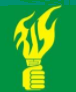 ___________________________________________________________七、现代文阅读阅读下面文章，完成下面小题。回忆我的母亲（节选〉朱德得到母亲去世的消息，我很悲痛。我爱我母亲，特别是她勤劳一生，很多事情是值得我永远回忆的。……母亲这样地整日劳碌着。我到四五岁时就很自然地在旁边帮她的忙，到八九岁时就不但能挑能背，还会种地了。记得那时我从私塾回家，常见母亲在灶上汗流满面地烧饭，我就悄悄把书一放，挑水或放牛去了。有的季节里，我上午读书，下午种地；一到农忙，使整日在地里跟着母亲劳动。这个时期母亲教给我许多生产知识。佃户家庭的生活自然是艰苦的，可是由于母亲的聪明能干，也勉强过得下去。我们用桐子榨油来点灯，吃的是豌豆饭、菜饭、红薯饭、杂粮饭，把菜籽榨出的油放在饭里做调料。这类地主富人家看也不看的饭食，母亲却能做得使一家人吃起来有滋味。赶上丰年，才能缝上一些新衣服，衣服也是自己生产出来的。母亲亲手纺出线，请人织成布，染了颜色，我们叫它“家织布”，有铜钱那样厚。一套衣服老大穿过了，老二老三接着穿还穿不烂。勤劳的家庭是有规律有组织的。我的祖父是一个中国标本式的农民，到八九十岁还非耕田不可，不耕田就会害病，直到临死前不久还在地里劳动。祖母是家庭的组织者，一切生产事务由她管理分派，每年除夕就分派好一年的工作。每天天还没亮，母亲就第一个起身，接着听见祖父起来的声音，接着大家都离开床铺，喂猪的喂猪，砍柴的砍柴，挑水的挑水。母亲在家庭里极能任劳任怨。她性格和蔼，没有打骂过我们，也没有同任何人吵过架。因此，虽然在这样的大家庭里，长幼、伯叔、妯娌相处都很和睦。……母亲最大的特点是一生不曾脱离过劳动。母亲生我前一分钟还在灶上煮饭。虽到老年，仍然热爱生产。去年另一封外甥的家信中说：“外祖母大人因年老关系，今年不比往年健康，但仍不辍劳作，尤喜纺棉。”我应该感谢母亲，她教给我与困难作斗争的经验。我在家庭中已经饱尝艰苦，这使我在三十多年的军事生活和革命生活中再没感到过困难，没被困难吓倒。母亲又给我一个强健的身体，一个勤劳的习惯，使我从来没感到过劳累。我应该感谢母亲，她教给我生产的知识和革命的意志，鼓励我以后走上革命的道路。在这条路上，我一天比一天更加认识：只有这种知识，这种意志，才是世界上最可宝贵的财产.母亲现在离我而去了，我将永不能再见她一面了，这个哀痛是无法补救的。母亲是一个平凡的人，她只是中国千百万劳动人民中的一员，但是，正是这千百万人创造了和创造着中国的历史。我用什么方法来报答母亲的深恩呢？我将继续尽忠于我们的民族和人民，尽忠于我们的民族和人民的希望——中国共产党，使和母亲同样生活着的人能够过快乐的生活。这是我能做到的，一定能做到的。愿母亲在地下安息！19．联系选文，谈谈“我爱我母亲，特别是她勤劳一生，很多事情是值得我永远回忆的”这句话在全文中的作用。20．联系语境，说说下列句中加点词语在句中的作用。（1）记得那时我从私塾回家，常见母亲在灶上汗流满面地烧饭，我就悄悄把书一放，挑水或放牛去了。（2）我的祖父是一个中国标本式的农民，到八九十岁还非耕田不可，不耕田就会害病。21．下列语句语言平实如话，字里行间饱含深情，仔细阅读，体会其中蕴含的情感。（1）这类地主富人家看也不看的饭食，母亲却能做得使一家人吃起来有滋味。（2）母亲生我前一分钟还在灶上煮饭。22．“母亲是个平凡的人，她只是中国千百万劳动人民中的一员，但是，正是这千百万人创造了和创造着中国的历史。”这句话表达了作者怎样的思想感情？对文章的主题有什么作用？23．这是一封现藏于中国革命历史博物馆中朱德写给当时在四川泸州的好友戴与岭的信。请说说你从中读出了作者怎样的情感。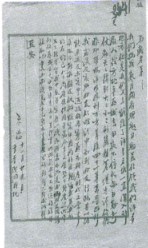 与岭老弟：我们抗战数月，颇有兴趣，日寇虽占领我们许多地方，但是我们又去恢复了许多名城，一直深入到敌人后方北平区域去。日夜不停地与日寇打仗，都天天得到大大小小胜利，差堪告诉你们。昨邓辉林、许明杨、刘万方等随四十一军来晋，已到我处，谈及家乡好友，从此话中知道好友行迹，甚以为快，更述及家中近况，颇为寥落，亦破产时代之常事，我亦不能再顾及他们。唯家中有两位母亲，生我养我的均在，均已八十，尚康健。但因年荒，今岁乏食，恐不能度过此年，又不能告贷。我十数年实无一钱，即将来亦是如此。我以好友关系向你募贰百元中币，速寄家中朱理书收。此款我亦不能还你，请你作捐助吧！望你收到复我。此候近安朱德11月29日于晋洪洞战地阅读《回忆我的母亲》选段，完成各题。①我应该感谢母亲，她教给我与困难作斗争的经验。我在家庭中已经饱尝艰苦，这使我在三十年的军事生活和革命生活中再没感到过困难，没被困难吓倒。母亲又给我一个强健的身体，一个勤劳的习惯，使我从来没感到过劳累。②我应该感谢母亲，她教给我生产的知识和革命的意志，鼓励我以后走上革命的道路。在这条路上，我一天比一天更加认识：只有这种知识，这种意志，才是世界上最可宝贵的财产。③母亲现在离我而去了。我将永不能再见她一面了，这个哀痛是无法补救的。母亲是个平凡的人，她只是中国千百万劳动人民中的一员，但是，正是这千百万人创造了和创造着中国的历史。我用什么方法来报答母亲的深恩呢？我将继续尽忠于我们的民族和人民，尽忠于我们的民族和人民的希望——中国共产党，使和母亲同样生活着的人能够过快乐的生活。这是我能做到的，一定能做到的。24．简要概括母亲对“我”的教育和影响。_______________________；_________________________；_______________________25．“母亲是个平凡的人，她只是中国千百万劳动人民中的一员，但是，正是这千百万人创造了和创造着中国的历史。”这句话表达了作者怎样的思想感情？对文章的主题有什么作用？26．末句中的“这”指的是：                                             27．第（3）段在表达方式上的特点是（     ）A．具体生动的记叙	B．富有感情的描写	C．条理清晰的说明	D．议论兼抒情28．阅读《回忆我的母亲》的节选文字，回答下面各题。①我应该感谢母亲，她教给我与困难作斗争的经验。我在家成中已经他索艰苦，这使我在三十多年的军事生活和革命生活中再泼感到过困难，没被困难下倒。母亲又给我一个强使的身体，一个勤劳的习惯，使我从来没感到过务界。②我应该感谢母亲，她教给我生产的知识和革命的意志，鼓励我以后走上革命的道路。在这条路上，我一天比一天更加认识：只有这种知识，这种意志，才是世界上最可宝责的财产。③母亲现在高我而去了，我将永不能再见她一面了，这个哀痛是无法补救的。母亲是一个平凡的人，她只是中国千百万劳动人民中的一员，但是，正是这千百万人创造了和创造着中国的历史。我用什么方法来报签母亲的深恩呢？我将继续尽忠于我们的民族和人民，尽忠于我们的民族和人民的希望——中国共产党，使和母亲同样生活着的人能够过快乐的生活。这是我能做到的， 一定能做到的。④愿母亲在地下安息！（1）对选文内容的理解不正确的一项是（__________）A．选文第①②段是作者对母亲给自己的教育、影响的概述。B．第③段抒发了作者对母亲去世的哀痛之情和报答母亲深恩的决心。C．母亲对我的深刻影响主要是给我一个强健的身体、一个勤劳的习惯。D．文中反复出现“我应该感谢母亲”，表达了作者对母亲深沉的爱和无比怀念。（2）下面对选文第②段所使用表达方式的分析，正确的一项是（__________）A．生动形象的描写   B．具体形象的记叙   C．条理清晰的说明   D．满怀深情的议论（3）对选文第③段画线句理解不正确的一项是（__________）A．这部分文字是从上句对母亲的高度评价引出对母亲深恩的报答。B．这部分文字用设问的形式表达了“我”报答母亲深恩的方式和决心。C．这部分文字仅仅表达了作者对母亲无比深沉的爱以及报答母亲的决心。D．这部分文字是作者从对母亲之爱到对党、民族、人民之爱的感情升华。阅读《回忆我的母亲》选段，完成后面小题我应该感谢母亲，她教给我与困难作斗争的经验。我在家庭中已经饱尝艰苦，这使我在三十多年的军事生活和革命生活中再没感到过困难，没被困难吓倒。母亲又给我一个强健的身体，一个勤劳的习惯，使我从来没感到过劳累。我应该感谢母亲，她教给我生产的知识和革命的意志，鼓励我以后走上革命的道路。在这条路上，我一天比一天更加认识：只有这种知识，这种意志，才是世界上最可宝贵的财产。母亲现在离我而去了，我将永不能再见她一面了，这个哀痛是无法补救的。母亲是一个平凡的人，她只是中国千百万劳动人民中的一员，但是，正是这千百万人创造了和创造着中国的历史。我用什么方法来报答母亲的深恩呢？我将继续尽忠于我们的民族和人民，尽忠于我们的民族和人民的希望——中国共产党，使和母亲同样生活着的人能够过快乐的生活。这是我能做到的，一定能做到的。29．请概括母亲对“我”的教育和影响。30．“这是我能做到的，一定能做到的。”这句话能不能改成“这是我一定能做到的？”为什么？31．划线句表达了作者怎样的思想情感？有何作用？阅读下面的文章，完成下列小题。回忆我的母亲（节选）勤劳的家庭是有规律有组织的。我的祖父是一个中国标本式的农民，到八九十岁还非耕田不可，不耕田就会害病，直到临死前不久还在地里劳动。祖母是家庭的组织者，一切生产事务由她分派，每年除夕就分派好一年的工作。每天天没亮，母亲就第一个起身，接着听见祖父起来的声音，接着大家都离开床铺，喂猪的喂猪，砍柴的砍柴，挑水的挑水。母亲在家庭里极能任劳任怨。她性格和蔼，没有打骂过我们，也没有同任何人吵过架。因此，虽然在这样的大家庭里，长幼、伯叔、妯娌相处都和睦。母亲同情贫苦的人这是朴素的阶级意识，虽然自己不富裕，还周济和照顾比自己更穷的亲戚。她自己是很节省的。父亲有时吸点旱烟，喝点酒；管束着我们不允许我们染上一点。母亲那种勤劳俭朴的习惯，母亲那种宽厚仁慈的态度，至今还在我心中留有深刻的印象。……我应该感谢母亲，她教给我与困难作斗争的经验。我在家庭中已经饱尝艰苦，这使我在三十多年的军事生活和革命生活中再没感到过困难，没被困难吓倒。母亲又给我一个强健的身体，一个勤劳的习惯，使我从来没感到过劳累。我应该感谢母亲，她教给我生产的知识和革命的意志，鼓励我以后走上革命的道路。在这条路上，我一天比一天更加认识：只有这种知识，这种意志，才是世界上最可宝贵的财产。母亲现在离我而去了，我将永不能再见她一面了，这个哀痛是无法补救的。母亲是一个平凡的人，她只是中国千百万劳动人民中的一员，但是，正是这千百万人创造了和创造着中国的历史。我用什么方法来报答母亲的深恩呢？我将继续尽忠于我们的民族和人民，尽忠于我们的民族和人民的希望--中国共产党，使和母亲同样生活着的人能够过快乐的生活。这是我能做到的，一定能做到的。愿母亲在地下安息！32．文段选自课文《______》作者：______，他是马克思主义者，无产阶级______家、______家和中国人民军队及中华人民共和国的卓越领导人。33．试概括母亲的性格特点。（可用原文词语回答）34．“喂猪的喂猪，砍柴的砍柴，挑水的挑水。”这组句子运用了      的修辞手法。35．选文所写母亲给我的深远的影响，可用三句话概括，这三句话是：①____________________②____________________③____________________36．文中划线的“创造了”和“创造着”的位置是否可以互换，为什么？阅读下面课文选段，完成文后各题。①我应该感谢母亲，她教给我与困难作斗争的经验。我在家庭中已经饱尝艰苦，这使我在三十年的军事生活和革命生活中再没感到过困难，没被困难吓倒。母亲又给我一个强健的身体，一个勤劳的习惯，使我从来没感到过劳累。②我应该感谢母亲，她教给我生产的知识和革命的意志，鼓励我以后走上革命的道路。在这条路上，我一天比一天更加认识：只有这种知识，这种意志，才是世界上最可宝贵的财产。③母亲现在离我而去了。我将永不能再见她一面了，这个哀痛是无法补救的。母亲是个平凡的人，她只是中国千百万劳动人民中的一员，但是，正是这千百万人创造了和创造着中国的历史。我用什么方法来报答母亲的深恩呢？我将继续尽忠于我们的民族和人民，尽忠于我们的民族和人民的希望——中国共产党，使和母亲同样生活着的人能够过快乐的生活。这是我能做到的，一定能做到的。                                          （节选自朱德《回忆我的母亲》）37．下列并非母亲对“我”的教育和影响的一项是（   ）A．教给“我”与困难作斗争的经验。B．给“我”一个强健的身体，一个勤劳的习惯。C．教给“我”生产的知识和革命的意志，鼓励“我”以后走上革命的道路。D．教育“我”尽忠于我们的民族和人民，尽忠于我们的民族和人民的希望——中国共产党。38．下列对上文内容理解与分析正确的一项是（   ）A．有了与困难作斗争的经验，作者“从来没有感到过劳累”；有了强健的身体和勤劳的习惯，作者“再没感到过困难”。B．母亲认识到生产知识和革命意志是世界上最可宝贵的财产，所以把它们教给儿子。C．作者“无法补救的”是在母亲去世前见她一面，“能做到的”是尽忠于革命事业。D．第③段从悼念母亲、思念母亲、评价母亲、报答母亲、祝福母亲等五个方面来写的。39．下列对文中词句解说不正确的一项是（   ）A．第①段第二句的“这”指“我在家庭中已经饱尝艰苦”，第③段末句中的“这”指“我将继续尽忠于……过快乐的生活”。B．第③段第三句中，“创造了”表示已经创造，是总结过去；“创造着”表示正在创造，是强调现在和未来。二者有时间上的先后，不能颠倒次序。C．第③段第四句是一个疑问句，其作用是：承上启下，从上句对母亲的评价过渡到下句对母亲的报答；与下句构成设问，表明了“我”报答母亲深恩的方式和决心，升华了感情，深化了主题。D．第③段末句，运用夸张的修辞方法和议论的表达方式，强调了作者今后要做到的“大任”。阅读《回忆我的母亲》（节选），回答问题。①每天天没亮，母亲就第一个起身，接着听见祖父起来的声音，接着大家都离开床铺，喂猪的喂猪，砍柴的砍柴，挑水的挑水。②母亲在家庭里极能任劳任怨。③她的性格       （A．和睦　B．和蔼　C．和气），没有打骂过我们，没有同任何人吵过架。④因此，虽然，在这样的大家庭里，长幼、伯叔、妯娌相处很       （A．和睦　B．和蔼　C．和气）。母亲同情贫苦的人－－这是朴素的阶级意识。⑤虽然自己不富裕，还周济和照顾比自己更穷的亲戚。⑥她自己是很节俭的，父亲有时吸点旱烟，喝点酒；母亲管束着我们，不允许我们染上一点。⑦母亲那种勤劳俭朴的习惯，母亲那种宽厚仁慈的态度，至今还在我心中留有深刻的印象。40．从括号里选择恰当的词语填在前边的横线上，依次是：                   41．“喂猪的喂猪，砍柴的砍柴，挑水的挑水”这句话运用了          的修辞方法。42．对这段文字的层次，划分正确的一项是（　　）A．①｜②③｜④⑤｜⑥⑦    B．①②③｜④｜⑤｜⑥⑦C．①｜②③④｜⑤｜⑥｜⑦    D．①②③④⑤⑥｜⑦43．对这段文字的内容归纳正确的一项是（　　）A．写家人及母亲的勤劳、俭朴和仁慈。B．写母亲勤劳、俭朴的品德和对我的影响。C．写母亲勤劳、俭朴和仁慈的品德及其对我的熏陶。D．写我对母亲教育培养之恩的感激之情。44．简要说说这段文字在表达方式运用上的特点。阅读《母亲的目光》，完成下列小题。母亲的目光小乔①做了母亲之后，十分喜欢看着儿子睡觉。他泥瞅一样光滑的背，黝黑健康的胳脯，饱满茁壮的腿，眉宇间不可言说的可爱神情……看着看着，我常常觉得，单是为了这么一看，女人就不能错过做母亲的机会。②忽然又想，自己这么小的时候，一定也是这么在母亲目光中熟睡的吧？然而愉乐的童年又是懵懂的，在这种目光里我一次也没有被看醒，所以也不曾记得。对这种目光开始有感受是在渐渐长大之后，那一年我大约十三四岁，正是女孩子刚刚有心事的时节。③一天，我正在里间午睡，还没睡稳，听到母亲走进来，摸摸索索的，似乎在找什么东西，过了一会儿，忽然静了。可她分明又没有出去。我们两个的呼吸声交替着，如树叶的微叹，我莫名地觉得紧张起来，十分不自在。等了一会儿，还没有听到她的声响，便睁开眼。我看见，母亲站在离床一步远的地方，正默默地看着我。④“妈，怎么了？”我很纳闷。⑤“不怎么。”她说。似乎有些慌乱地怔了怔，走开了。⑥后来，这种情形又重复了一次。我就有些不耐烦地说：“妈，你老是这么看我干吗？”母亲仿佛犯了错似的，一句话也没有说。⑦以后，她再也没有这么看过我，或者说，是她再也没有让我发现她这么看着我了。而到我终于有些懂得她这种目光的时候，她已经病逝了。⑧再也不会有人这么看着我了。我知道，这是天空对白云的目光，这是礁石对海浪的目光，这是河床对小鱼的目光。这种目光，只属于母亲。⑨孩子在我的目光里，笑出声来。我的目光给他带来了美梦了吗？我忽然想，如果能够再次拥有母亲的这种目光，我该怎么做？是用笑的甜美来抚慰她的疲惫和劳累？是用泪的晶莹来诠释自己的呼应和感怀？还是始终维持着单纯的睡颜，去成全她欣赏孩子和享受孩子的心情？⑩有些错误，生活从来都不再赐予改过的机会。我知道，这种假设对我而言，只是想像的盛宴而已。但是，我想，是不是还有一些人也许需要这种假设的提醒呢？如果，你还有幸拥有母亲；如果，你浅眠时的双睑偶然被母亲温暖的目光包裹，那么，千万不要像我当年一样无知和愚蠢。请你安然假寐，一定不要打扰母亲。⑪你会知道。这种小小的成全，对你和母亲而言，都是一种深深的幸福。45．第⑦段画线部分前后两句在表意上有什么不同，谈谈你的理解。46．品味第⑧段文字，回答问题。（1）这段把母亲比做      、      、      ，突出了母亲目光的      。（2）“再也不会有人这么看着我了”，仔细品析“再也不会”，说说这句话表达了作者怎样的思想情感？47．最后一段，“你会知道，这种小小的成全，对你和母亲而言，都是一种深深的幸福。”如何理解这句话的含义？48．作者是在做了母亲之后才体悟到当年母亲目光中的爱抚和温暖的。而当她懂得了母爱的时候，她却永远失去了母亲。这就是生活。所以作者感喟：“有些错误，生活从来都不再赐予改过的机会。”读完这篇文章，你有什么感悟？简要谈谈。阅读下面的选文，回答后面问题。《我的母亲》（节选）每天天刚亮时，我母亲便把我喊醒，叫我披衣坐起。我从不知道她醒来坐了多久了。她看我清醒了，便对我说昨天我做错了什么事，说错了什么话，要我认错，要我用功读书。有时候她对我说父亲的种种好处，她说：“你总要踏上你老子的脚步。我一生只晓得这一个完全的人，你要学他，不要跌他的股。”（跌股便是丢脸，出丑。）她说到伤心处，往往掉下泪来。到天大明时，她才把我的衣服穿好，催我去上早学。学堂门上的锁匙放在先生家里；我先到学堂门口一望，便跑到先生家里去敲门。先生家里有人把锁匙从门缝里递出来，我拿了跑回去，开了门，坐下念生书。十天之中，总有八九天我是第一个去开学堂门的。等到先生来了，我背了生书，才回家吃早饭。我母亲管束我最严，她是慈母兼任严父。但她从来不在别人面前骂我一句，打我一下，我做错了事，她只对我一望，我看见了她的严厉眼光，便吓住了。犯的事小，她等到第二天早晨我睡醒时才教训我。犯的事大，她等到晚上人静时，关了房门，先责备我，然后行罚，或罚跪，或拧我的肉。无论怎样重罚，总不许我哭出声音来。她教训儿子不是借此出气叫别人听的。有一个初秋的傍晚，我吃了晚饭，在门口玩，身上只穿着一件单背心。这时候我母亲的妹子玉英姨母在我家住，她怕我冷了，拿了一件小衫出来叫我穿上。我不肯穿，她说：“穿上吧，凉了。”我随口回答：“娘（凉）什么！老子都不老子呀。”我刚说了这一句，一抬头，看见母亲从家里走出，我赶快把小衫穿上。但她已听见这句轻薄的话了。晚上人静后，她罚我跪下，重重的责罚了一顿。她说：“你没了老子，是多么得意的事！好用来说嘴”！她气的坐着发抖，也不许我上床去睡。我跪着哭，用手擦眼泪，不知擦进了什么微菌，后来足足害了一年多的眼翳病。医来医去，总医不好。我母亲心里又悔又急，听说眼翳可以用舌头舔去，有一夜她把我叫醒，她真用舌头舔我的病眼。这是我的严师，我的慈母。我母亲23岁做了寡妇，又是当家的后母。这种生活的痛苦，我的笨笔写不出一万分之一二。家中财政本不宽裕，全靠二哥在上海经营调度。大哥从小便是败子，吸鸦片烟，赌博，钱到手就光，光了便回家打主意，见了香炉便拿出去卖，捞着锡茶壶便拿出去押。我母亲几次邀了本家长辈来，给他定下每月用费的数目。但他总不够用，到处都欠下烟债赌债。每年除夕我家中总有一大群讨债的，每人一盏灯笼，坐在大厅上不肯去。大哥早已避出去了。大厅的两排椅子上满满的都是灯笼和债主。我母亲走进走出，料理年夜饭，谢灶神，压岁钱等事，只当做不曾看见这一群人。到了近半夜，快要"封门"了，我母亲才走后门出去，央一位邻舍本家到我家来，每一家债户开发一点钱。做好做歹的，这一群讨债的才一个一个提着灯笼走出去。一会儿，大哥敲门回来了。我母亲从不骂他一句。并且因为是新年，她脸上从不露出一点怒色。这样的过年，我过了六七次。……我在我母亲的教训之下度过了少年时代，受了她的极大极深的影响。我14岁（其实只有十二岁零两三个月）便离开她了，在这广漠的人海里独自混了二十多年，没有一个人管束过我。如果我学得了一丝一毫的好脾气，如果我学得了一点点待人接物的和气，如果我能宽恕人，体谅人，——我都得感谢我的慈母。49．选文中说“她是慈母兼任严父”，“慈母”和“严父”分别体现在那些事例上？50．结合上下文，品味下列句子所蕴含的情味。（1）她从来不在别人面前骂我一句，打我一下。（2）这种生活的痛苦，我的笨笔写不出一万分之一二。51．概括选文第四段内容，说说本段在文中有什么作用？52．在你的生活中，一定也有一个对你影响极大极深的人，请仿照选文最后一段画线句写一段话表达你的感受。